Администрация муниципального образования «Город Астрахань»РАСПОРЯЖЕНИЕ18 декабря 2017 года №2412-р«Об утверждении Перечней актуальных сведений об объектах адресации, вносимых в государственный адресный реестр и признании адресов объектов адресации присвоенными и актуальными»На основании Федерального закона «Об общих принципах организации местного самоуправления в Российской Федерации», в соответствии с Постановлением Правительства Российской Федерации от 22.05.2015 №492 «О составе сведений об адресах, размещаемых в государственном адресном реестре, порядке межведомственного информационного взаимодействия при ведении государственного адресного реестра, о внесении изменений и признании утратившими силу некоторых актов Правительства Российской Федерации», Положением о порядке присвоения, изменения и аннулирования адресов объектам адресации, расположенным на территории муниципального образования «Город Астрахань», утвержденным постановлением администрации города Астрахани от 02.04.2015 № 1817, в связи с уведомлением управления федеральной налоговой службы по Астраханской области об отсутствии в государственном адресном реестре сведений об адресах от 14.09.2017 №04-20/16478.Утвердить прилагаемый Перечень №1 актуальных сведений об объектах адресации, вносимых в государственный адресный реестр.Признать актуальными адреса объектов адресации согласно Перечню №1.Утвердить прилагаемый Перечень №2 сведений об объектах адресации, вносимых в государственный адресный реестр.Признать присвоенными адреса объектов адресации согласно Перечню №2.Управлению по строительству, архитектуре и градостроительству администрации муниципального образования «Город Астрахань» внести в Федеральную информационную адресную систему сведения об объектах адресации согласно Перечням №1, №2.Управлению информационной политики администрации муниципального образования «Город Астрахань» разместить настоящее распоряжение администрации муниципального образования «Город Астрахань» на официальном сайте администрации муниципального образования «Город Астрахань».Контроль за исполнением настоящего распоряжения администрации муниципального образования «Город Астрахань» возложить на начальника управления по строительству, архитектуре и градостроительству администрации муниципального образования «Город Астрахань».Глава администрации О.А. Полумордвинов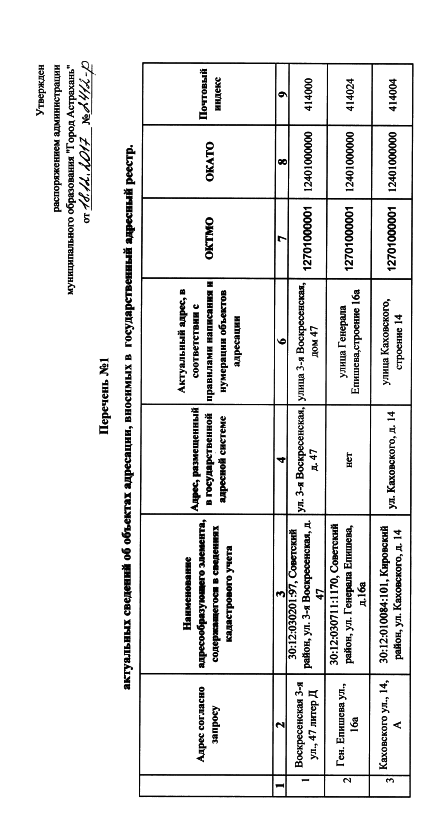 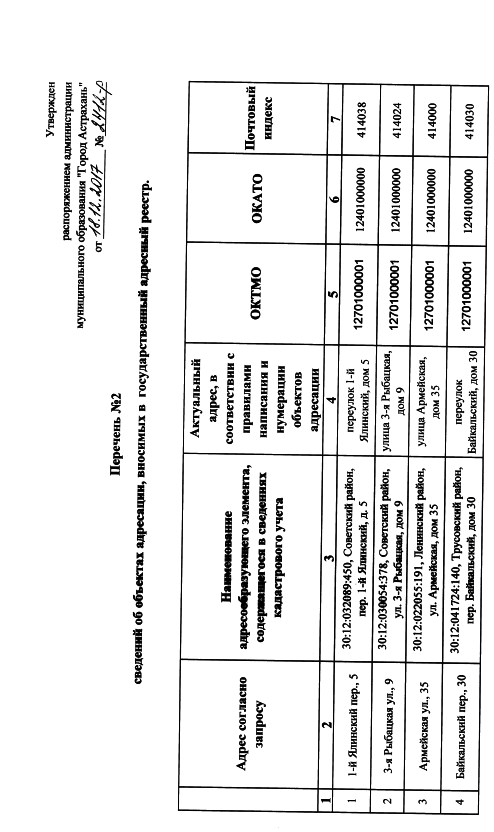 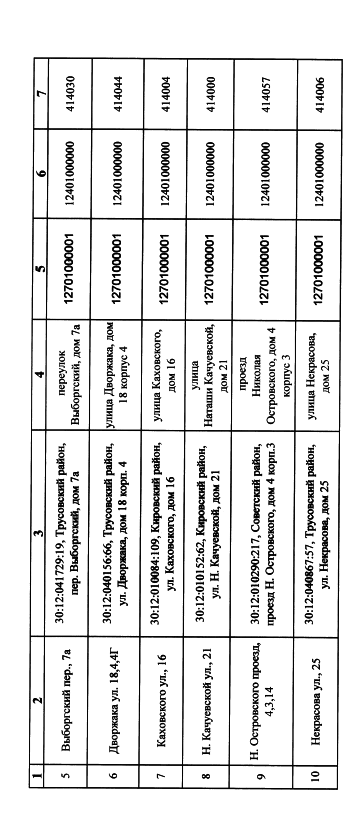 